                                                                                                                              ПроектУКРАЇНАКАЛУСЬКА МІСЬКА РАДАВИКОНАВЧИЙ КОМІТЕТРІШЕННЯ       Про продовження терміну       дії рішення виконавчого        комітету міської ради від 25.06.2019       №151 «Про надання дозволу на       встановлення літнього майданчика       поруч з магазином на вул.        Івано-Франківській,60-а на        власній земельній ділянці у м. Калуші.    Керуючись Законами України «Про місцеве самоврядування в Україні», «Про регулювання містобудівної діяльності», «Про благоустрій населених пунктів», постановою Кабінету Міністрів України від 30.03.1994 №198 «Про затвердження Єдиних правил ремонту і утримання автомобільних доріг, вулиць, залізничних переїздів, правил користування ними та охорони», наказом Міністерства регіонального розвитку, будівництва та житлово-комунального господарства України від 21.10.2011 №244 «Про затвердження Порядку розміщення тимчасових споруд для провадження підприємницької діяльності» (із змінами від 09.02.2021), беручи до уваги рішення виконавчого комітету міської ради від 25.06.2019 №151 «Про надання дозволу на встановлення літнього майданчика поруч з магазином на вул. Івано-Франківській,60-а на  власній земельній ділянці у м. Калуші», розглянувши заяву фізичної особи – підприємця Кравець Галини Іванівни про продовження терміну дії рішення виконавчого комітету міської ради від 25.06.2019 №151 «Про надання дозволу на встановлення літнього майданчика поруч з магазином на вул. Івано-Франківській,60-а на  власній земельній ділянці у м. Калуші», виконавчий комітет міської ради ВИРІШИВ:Продовжити рішення виконавчого комітету міської ради від 25.06.2019 №151 «Про надання дозволу на встановлення літнього майданчика поруч з магазином на вул. Івано-Франківській,60-а на  власній земельній ділянці у м. Калуші» терміном на три роки.2.Фізичній особі-підприємцю Кравець Галині Іванівні звернутися в управління архітектури та містобудування через управління «Центр надання адміністративних послуг виконавчого комітету Калуської міської ради» з заявою щодо продовження паспорта прив’язки тимчасової споруди (літнього майданчика) для провадження підприємницької діяльності.2. Контроль за виконанням цього рішення покласти на заступника міського голови з питань діяльності виконавчих органів міської ради Наталію Кінаш. Міський голова                                                                          Андрій НАЙДА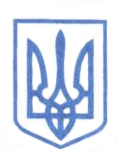 